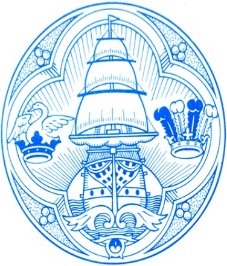 Maer y Dref – Cynghorydd Bns K. F. GrayAnnwyl Syr neu Madam,Fe'ch gwysir drwy hyn i fynychu Cyfarfod o'r Cyngor Llawn a gynhelir yn Neuadd y Dref, Nos Lun Chwefror 13eg 2023 am 7:00 o'r gloch.Gellir darparu mynediad o bell i’r Cyfarfod hwn ar gyfer Cynghorwyr ac aelodau’r cyhoedd ar gais oherwydd canllawiau yn Neddf Llywodraeth Leol ac Etholiadau (Cymru) 2021.6:30 yh – Derbyn cynrychiolydd/wyr o Glwb Pêl-droed Milford Athletic.Dyddiedig yr WYTHFED Diwrnod hwn o CHWEFROR 2023Barbara FitzgeraldBns B. J. FitzgeraldClerc a Swyddog Ariannol________________________A G E N D A1. 	Ymddiheuriadau.2. 	Datganiadau o Ddiddordeb. (Derbyn unrhyw ddatganiadau o ddiddordeb mewn unrhyw fater i’w drafod yn y Cyfarfod. Gofynnir i aelodau nodi natur y buddiant a nodi a yw’r buddiant yn bersonol neu’n rhagfarnu.)3. 	Sesiwn Holi ac Ateb gydag Aelodau'r Cyhoedd. (10 munud ar y mwyaf.)4. 	Newyddion gan y Maer.5. 	Cwestiynau heb ddadl yn unol â Rheol Sefydlog Rhif 6.6. 	Cofnodion Cyfarfod y Cyngor Llawn a gynhaliwyd ar 23 Ionawr 2023. (Tudalen 98.) (Gweler ynghlwm.)7. 	Derbyn adroddiadau, argymhellion a phenderfyniadau’r Pwyllgor a ganlyn:(Gweler ynghlwm.)IS-BWYLLGOR DIGWYDDIADAU CYHOEDDUSa gynhaliwyd ar 25 Ionawr 2023 				Tudalen 1068. 	Pwll Padlo ar Daith y Rath/Conwy. (Diweddariad Llafar.)9. 	Ystyried llythyr o gefnogaeth i Brosiect Lido Sir Benfro.10. 	Diwrnod Sylfaenwyr Aberdaugleddau. (Gweler ynghlwm.)11. 	Lleoliad Seremoni Gwobrau Dinasyddion. (Gweler yr Adroddiad atodedig.)12. 	Strategaeth Toiledau Lleol Drafft. (Gweler ynghlwm.)13. 	Materion Cynllunio a Thrwyddedu.(i) 	Ceisiadau Cynllunio a Hysbysiadau.(a) 	Ceisiadau Cynllunio heb eu penderfynu. (Gweler ynghlwm.)(b) 	Hysbysiadau Cynllunio. (Er gwybodaeth yn unig.) (Gweler ynghlwm.)(ii) 	Ceisiadau Cynllunio Ôl-weithredol. (Gweler yr e-bost atodedig.)(iii) 	Ymgynghoriad Cyn Ymgeisio – Tir i'r De o Derfynell Dragon LNG, Waterston, Aberdaugleddau. (Gweler ynghlwm.)(iv) 	Trwyddedu: Bwyty Coco’s, Marina Aberdaugleddau. (Gweler ynghlwm.)14. 	Materion Ariannol - Cais am Gymorth Ariannol: Sgwad Pêl-droed Pan Anabledd Clarby Warriors yn rhan o Sgwad Aml-Chwaraeon Anabledd Clarbeston Road AFC/Fishguard Thunderbolts. (Cais ar y cyd.) (Gohiriwyd o gyfarfod y Cyngor Llawn ar 23 Ionawr 2023.) (Gweler ynghlwm.)	MATERION CYFRINACHOL15. 	Aelodaeth o Weithgor y Prosiect.16. 	Adeiladau Cyngor Tref. (Trafodwyd yn flaenorol yng Nghyfarfod y Cyngor Llawn ar 23 Ionawr 2023.) (Diweddariad Llafar.)_________________